Herr/Frau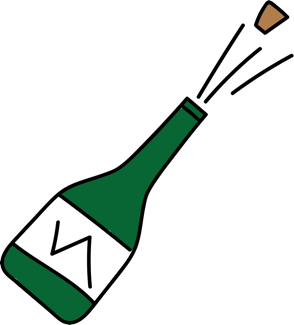 Vorname NachnameStraße HausnummerPLZ Ort		Ort, Tag Monat JahrSie sind eingeladen – wir eröffnen am Datum in Ort!Sehr geehrter Herr Nachname, sehr geehrte Frau Nachname,„Wo Die Versicherungsagentur draufsteht, ist echte Versicherung drin.“ Mit dieser Vision eröffnen wir unsere Versicherungsagentur Agenturname in Ort. Sie sind zur Eröffnung herzlich eingeladen.Wann?Am Datum, UhrzeitWo?In Straße Hausnummer, PLZ OrtWie?Mit Ihnen. Sie lernen in entspannter Atmosphäre unser Team näher kennen und wir stellen Ihnen unsere Agentur vor. Auf Ihre Anmeldung unter Telefonnummer oder E-Mail-Adresse bis Datum bei Vorname Nachname und Ihren Besuch freuen wir uns.Herzliche GrüßeUnterschriftSignaturPS: Sie möchten uns bereits vorab kontaktieren? Gerne! Für Sie sind wir erreichbar unter: Telefonnummer, E-Mail-Adresse, Website.